ПРАВИЛА ПРИЕМА1. Общие положения1.1. Настоящие Правила приема регламентируют прием граждан Российской Федерации, иностранных граждан, лиц без гражданства, в том числе соотечественников, проживающих за рубежом (далее — граждане, лица, поступающие) в ФГАОУ ВО «КФУ им. В.И. Вернадского» (далее – Университет) для обучения по основным профессиональным образовательным программам среднего профессионального образования за счет бюджетных ассигнований федерального бюджета, по договорам об образовании, заключаемым при приеме на обучение за счет физических и (или) юридических лиц (далее — договор об оказании платных образовательных услуг).1.2. Настоящие Правила приема составлены на основании:          — Конституции Российской Федерации;          — Федерального закона от 29 декабря 2012 года  № 273-ФЗ «Об образовании в Российской Федерации»;          — Приказа Министерства просвещения РФ от 2 сентября 2020 г. № 457 «Об утверждении Порядка приема на обучение по образовательным программам среднего профессионального образования» (с изменениями).          — Постановления Правительства РФ от 14 августа 2013 года № 697 «Об утверждении перечня специальностей и направлений подготовки, при приеме на обучение по которым поступающие проходят обязательные предварительные медицинские осмотры (обследования) в порядке, установленном при заключении трудового договора или служебного контракта по соответствующей должности или специальности».1.3. Прием на обучение по образовательным программам среднего профессионального образования за счет бюджетных ассигнований федерального бюджета, по договорам об образовании, заключаемым при приеме на обучение за счет физических и (или) юридических лиц (далее — договор об оказании платных образовательных услуг) ФГАОУ ВО «КФУ им. В.И. Вернадского» является общедоступным.2. Организация приема в образовательную организацию2.1. Организация документооборота при приеме граждан для обучения по освоению образовательных программ среднего профессионального образования (далее — СПО) осуществляется приемной комиссией ФГАОУ ВО «КФУ им. В.И. Вернадского» (далее — приемная комиссия). Председателем приемной комиссии является ректор Университета.Работу приемной комиссии и делопроизводство, а также личный прием поступающих и их родителей (законных представителей) организует ответственный секретарь приемной комиссии, который назначается ректором Университета.Непосредственный прием документов, формирование личных дел поступающих и зачисленных осуществляют отборочные комиссии колледжей, состав которых утверждается ректором Университета.Для организации и проведения вступительных испытаний по специальностям, требующим наличия у поступающих определенных творческих способностей, физических и (или) психологических качеств (далее — вступительные испытания), председателем приемной комиссии утверждаются составы экзаменационных и апелляционных комиссий. Полномочия и порядок деятельности экзаменационных и апелляционных комиссий определяются положениями о них, утвержденными председателем приемной комиссии.2.2. С целью подтверждения достоверности документов, представляемых поступающими, приемная комиссия вправе обращаться в соответствующие государственные (муниципальные) органы и организации.3. Организация информирования поступающих3.1. С целью ознакомления поступающего и его родителей (законных представителей) с уставом ФГАОУ ВО «КФУ им. В.И. Вернадского», лицензией на право ведения  образовательной  деятельности,  свидетельством о государственной аккредитации образовательной организации по каждой из специальностей, дающим право на выдачу документа государственного образца о среднем профессиональном образовании, образовательными программами, реализуемыми ФГАОУ ВО «КФУ им. В.И. Вернадского», и другими документами, регламентирующими организацию образовательного процесса и работу приемной комиссии, ФГАОУ ВО «КФУ им. В.И. Вернадского» размещает указанные документы на своем официальном сайте в информационно-телекоммуникационной сети «Интернет» (далее — официальный сайт), иными способами с использованием информационно-телекоммуникационной сети «Интернет», а также обеспечивает свободный доступ в здание Университета к информации, размещенной на информационном стенде (табло) приемной комиссии и (или) в электронной информационной системе (далее вместе — информационный стенд).3.2. Приемная комиссия на официальном сайте и информационном стенде приемной комиссии до начала приема документов размещает следующую информацию:         3.2.1. Не позднее 1 марта:— Правила приема по программам СПО в ФГАОУ ВО «КФУ  им. В.И. Вернадского»;— условия приема на обучение по договорам об оказании платных образовательных услуг;— перечень специальностей (профессий), по которым ФГАОУ ВО «КФУ им. В.И. Вернадского» объявляет прием в соответствии с лицензией на осуществление образовательной деятельности (с выделением форм получения образования (очная, очно-заочноя, заочная);— требования к уровню образования, которое необходимо для поступления (основное общее или среднее общее образование или профессиональное образование);— информацию о возможности приема заявлений и необходимых документов,  в электронно-цифровой форме; — перечень вступительных испытаний; — информацию о формах проведения вступительных испытаний; — особенности проведения вступительных испытаний для инвалидов и лиц с ограниченными возможностями здоровья— информацию о необходимости (отсутствии необходимости) прохождения поступающими обязательного предварительного медицинского осмотра (обследования).3.2.2.Не позднее 1 июня:— общее количество мест для приема по каждой специальности, в том числе по различным формам обучения;— количество мест, финансируемых за счет бюджетных ассигнований федерального бюджета по каждой специальности (профессии), в том числе по различным формам обучения;— количество мест по каждой специальности по договорам с оплатой стоимости обучения, в том числе по различным формам обучения;— правила подачи и рассмотрения апелляций по результатам вступительных испытаний;— информацию о наличии общежития и количестве мест в общежитиях, выделяемых для иногородних поступающих;— образец договора для поступающих на места по договорам с оплатой стоимости обучения.3.3. В период приема документов приемная комиссия ежедневно размещает  на  официальном  сайте  ФГАОУ ВО «КФУ им. В.И. Вернадского» и информационном стенде приемной комиссии сведения о количестве поданных заявлений по каждой специальности с указанием форм обучения (очная, очно-заочная, заочная). Приемная комиссия Университета обеспечивает функционирование специальных телефонных линий для ответов на обращения, связанные с приемом граждан в ФГАОУ ВО «КФУ им.  В.И. Вернадского», и разделов сайта ФГАОУ ВО «КФУ имени В.И. Вернадского» в части касающейся приема в колледжи.4. Прием документов4.1. Прием в ФГАОУ ВО «КФУ им. В.И. Вернадского» по программам СПО осуществляется по заявлениям лиц, имеющих основное общее или среднее общее образование, в том числе полученного в рамках освоения программы среднего профессионального образования.Прием на очную форму обучения на специальности 31.02.05 Стоматология ортопедическая осуществляется по заявлениям лиц, имеющих среднее общее образование или профессиональное образование.Прием на заочную форму обучения осуществляется по заявлениям лиц, имеющих основное общее образование, среднее общее образование или профессиональное образование в соответствии с приложением 1 к Правилам Приема.Прием на очно-заочную форму обучения осуществляется по заявлениям лиц, имеющих основное общее или среднее общее образование или профессиональное образование.Поступающие вправе направить/представить в образовательную организацию заявление о приеме, а также необходимые документы одним из следующих способов:1) лично в образовательную организацию;2) через операторов почтовой связи общего пользования (далее — по почте) заказным письмом с уведомлением о вручении.При направлении документов по почте поступающий к заявлению о приеме прилагает копии документов, удостоверяющих его личность и гражданство, документа об образовании и (или) документа об образовании и о квалификации, а также иных документов, предусмотренных настоящими Правилами приема.Адреса приема документов указаны в приложении 2 к настоящим Правилам приема.Документы, направленные в Университет одним из перечисленных в настоящем пункте способов, принимаются не позднее сроков, установленных пунктом 4.2 настоящих Правил.Университет осуществляет проверку достоверности сведений, указанных в заявлении о приеме, и соответствия действительности поданных электронных образов документов. При проведении указанной проверки организация вправе обращаться в соответствующие государственные информационные системы, государственные (муниципальные) органы и организации.4.2. Прием в ФГАОУ ВО «КФУ имени В.И. Вернадского» проводится по личному заявлению граждан.Прием заявлений на очную форму обучения осуществляется:с 20 июня 2024 года.Прием заявлений в образовательные организации на очную форму обучения осуществляется до 15 августа (при наличии экзаменов до 10 августа), а при наличии свободных мест в Университете прием документов продлевается до 25 ноября 2024 года.Прием заявлений в ФГАОУ ВО «КФУ им. В.И. Вернадского» на заочную формы обучения осуществляется до 9 сентября 2024 года, а при наличии свободных мест в ФГАОУ ВО «КФУ им. В.И. Вернадского» по программам СПО прием документов продлевается до 25 ноября 2024 года.4.3. При подаче заявления о приеме поступающий предъявляет следующие документы:4.3.1. Граждане Российской Федерации:— оригинал или копию документов, удостоверяющих его личность, гражданство;— оригинал или копию документа об образовании и (или) документа об образовании и о квалификации;— 4 фотографии.Поступающими на специальность «Фармация», «Стоматология ортопедическая», «Сестринское дело», «Ветеринария», «Агрономия» «Строительство и эксплуатация зданий и сооружений», «Дошкольное образование», «Преподавание в начальных классах», «Коррекционная педагогика в начальном образовании» предоставляются копии или оригиналы медицинской справки формы 086-У. Медицинская справка признается действительной, если она получена не ранее шести месяцев до дня завершения приема документов и вступительных испытаний.4.3.2. Иностранные граждане, лица без гражданства, в том числе соотечественники, проживающие за рубежом:— копию документа, удостоверяющего личность поступающего, либо документ, удостоверяющий личность иностранного гражданина в Российской Федерации;— оригинал документа (документов) иностранного государства об образовании и (или) документа об образовании и о квалификации (далее — документ иностранного государства об образовании), если удостоверяемое указанным документом образование признается в Российской Федерации на уровне соответствующего образования в соответствии со статьей 107 Федерального закона «Об образовании в Российской Федерации» 7 (в случае, установленном Федеральным законом «Об образовании в Российской Федерации», — также свидетельство о признании иностранного образования);— заверенный в порядке, установленном статьей 81 Основ законодательства Российской Федерации о нотариате от 11 февраля 1993 года № 4462-1 8, перевод на русский язык документа иностранного государства об образовании и приложения к нему (если последнее предусмотрено законодательством государства, в котором выдан такой документ);— копии документов или иных доказательств, подтверждающих принадлежность соотечественника, проживающего за рубежом, к группам, предусмотренным пунктом 6 статьи 17 Федерального закона от 24 мая 1999 года № 99-ФЗ «О государственной политике Российской Федерации в отношении соотечественников за рубежом»;— копия или оригинал медицинской справки формы 086-У. Медицинская справка признается действительной, если она получена не ранее шести месяцев до дня завершения приема документов и вступительных испытаний;— 4 фотографии.Фамилия, имя и отчество (последнее — при наличии) поступающего, указанные в переводах поданных документов, должны соответствовать фамилии, имени и отчеству (последнее — при наличии), указанным в документе, удостоверяющем личность иностранного гражданина в Российской Федерации;4.4. При необходимости создания специальных условий при проведении вступительных испытаний инвалиды и лица с ограниченными возможностями здоровья — дополнительно документ, подтверждающий инвалидность или ограниченные возможности здоровья, требующие создания указанных условий;Поступающие помимо документов, указанных в пунктах 4.3.1 и 4.3.2 Правил приема, вправе предоставить оригинал или копию документов, подтверждающих результаты индивидуальных достижений, а также заявку, указанную в части 9 статьи 56 Федерального закона «Об образовании в Российской Федерации»;При личном представлении оригиналов документов поступающим допускается заверение их копий Университетом.4.5. В заявлении поступающим указываются следующие обязательные сведения:— фамилия, имя и отчество (последнее — при наличии);— дата рождения;— реквизиты документа, удостоверяющего его личность, когда и кем выдан;— страховой номер индивидуального лицевого счета в системе индивидуального (персонифицированного) учета (номер страхового свидетельства обязательного пенсионного страхования) (при наличии);— о предыдущем уровне образования и документе об образовании и (или) документе об образовании и о квалификации, его подтверждающем;— специальность(и)/профессия(и), для обучения по которым он планирует поступать в Университет, с указанием условий обучения и формы обучения (в рамках контрольных цифр приема, мест по договорам об оказании платных образовательных услуг);— нуждаемость в предоставлении общежития;— необходимость создания для поступающего специальных условий при проведении вступительных испытаний в связи с его инвалидностью или ограниченными возможностями здоровья.В заявлении также фиксируется факт ознакомления (в том числе через информационные системы общего пользования) с копиями лицензии на осуществление образовательной деятельности, свидетельства о государственной аккредитации образовательной деятельности по образовательным программам и приложения к ним или отсутствия копии указанного свидетельства. Факт ознакомления заверяется личной подписью поступающего.Подписью поступающего заверяется также следующее:— согласие на обработку полученных в связи с приемом в образовательную организацию персональных данных поступающих;— факт получения среднего профессионального образования впервые;— ознакомление с уставом образовательной организации, с лицензией на осуществление образовательной деятельности, со свидетельством о государственной аккредитации, с образовательными программами и другими документами, регламентирующими организацию и осуществление образовательной деятельности, права и обязанности обучающихся;— ознакомление (в том числе через информационные системы общего пользования) с датой предоставления оригинала документа об образовании и (или) документа об образовании и о квалификации.В случае представления поступающим заявления, содержащего не все сведения, предусмотренные настоящим пунктом, и (или) сведения, несоответствующие действительности, Университет возвращает документы поступающему.4.6. На каждого поступающего заводится личное дело, в котором хранятся все сданные документы. Поступающему при личном представлении документов выдается расписка о приеме документов.4.7. По письменному заявлению поступающие имеют право забрать оригинал документа об образовании и (или) документа об образовании и о квалификации и другие документы, представленные поступающим. Документы возвращаются в течение следующего рабочего дня после подачи заявления.5. Вступительные испытания. Правила подачи и рассмотрения апелляций5.1. В соответствии с перечнем вступительных испытаний при приеме на обучение по образовательным программам среднего профессионального образования по профессиям и специальностям, требующим у поступающих наличия определенных творческих способностей, физических и (или) психологических качеств, утверждаемым Министерством просвещения Российской Федерации, проводятся вступительные испытания при приеме на обучение по следующим специальностям среднего профессионального образования:5.1.1. 34.02.01 «Сестринское дело» вступительное испытание – психологическое тестирование;5.1.2.  31.02.05 «Стоматология ортопедическая» вступительное испытание –  лепка;5.1.3.  53.02.03 «Инструментальное искусство» вступительное испытание – исполнение инструментального произведения;5.1.4. 53.02.04 «Вокальное искусство» вступительное испытание – исполнения вокального произведения;5.1.5. 54.02.05 «Живопись» (по видам)  вступительное испытание –  рисунок;5.1.6. 35.02.12 «Садово-парковое и ландшафтное строительство» вступительное испытание – рисунок и композиция;5.1.7. 54.02.01 «Дизайн» (по отраслям) вступительное испытание – рисунок и композиция5.1.8. 07.02.01 Архитектура вступительное испытание – рисунок и композиция.5.1.9. 44.02.01 «Дошкольное образование», вступительное испытание – психологическое тестирование;5.1.10. 44.02.02 «Преподавание в начальных классах», вступительное испытание – психологическое тестирование; 5.1.11. 44.02.05 «Коррекционная педагогика в начальных классах», вступительное испытание – психологическое тестирование.5.2. Вступительные испытания на очной форме обучения проводятся с 12 по 14 августа 2024 года.Результат вступительных испытаний специальностей  44.02.01 «Дошкольное образование», 44.02.02 «Преподавание в начальных классах» и 44.02.05 «Коррекционная педагогика в начальных классах» оценивается в зачетной системе «зачет»/«незачет» в соответствии с критериями оценивания и программой вступительного испытания, подтверждающей наличие у поступающего психологических качеств, необходимых для обучения по соответствующим образовательным программам.Вступительные испытания специальностей 34.02.01 «Сестринское дело», 31.02.05 «Стоматология ортопедическая», 53.02.03 «Инструментальное искусство», 53.02.04 «Вокальное искусство», 54.02.05 «Живопись» (по видам), 35.02.12 «Садово-парковое и ландшафтное строительство», 54.02.01 «Дизайн» (по отраслям), 07.02.01 «Архитектура» оцениваются по 100 балльной шкале в соответствии с критериями оценивания, и программой вступительного испытания.Поступающие, которые по результатам вступительных испытаний получили неудовлетворительную оценку/«незачет» или не явились на вступительные испытания, к зачислению не допускаются. Инвалиды и лица с ограниченными возможностями здоровья при поступлении в университет, при их желании, могут сдавать вступительные испытания с учетом особенностей психофизического развития, индивидуальных возможностей и состояния здоровья, в соответствии с разделом VI Порядка приема на обучение по образовательным программам среднего профессионального образования, утвержденного приказом Министерства просвещения РФ от 2 сентября 2020 года № 457 (с изменениями).5.3. По результатам вступительного творческого испытания поступающий имеет право подать в апелляционную комиссию письменное апелляционное заявление о нарушении, по его мнению, установленного порядка проведения испытания и (или) несогласии с его результатами (далее — апелляция).5.4. Рассмотрение апелляции не является пересдачей вступительного испытания. В ходе рассмотрения апелляции проверяется только правильность оценки результатов сдачи вступительного испытания.5.5. Апелляция подается поступающим лично на следующий день после объявления оценки по вступительному испытанию. Поступающий должен иметь при себе документ, удостоверяющий его личность, и экзаменационный лист. Поступающий имеет право присутствовать при рассмотрении апелляции.С несовершеннолетним поступающим имеет право присутствовать один из родителей или законных представителей. При этом поступающий имеет право ознакомиться со своей работой, выполненной в ходе вступительного испытания, подав соответствующее заявление в отборочную комиссию колледжа.
Приемная комиссия обеспечивает прием апелляций в течение всего рабочего дня.Рассмотрение апелляций проводится не позднее следующего дня после дня ознакомления с работами, выполненными в ходе вступительных испытаний. Решения апелляционной комиссии принимаются большинством голосов от числа лиц, входящих в состав апелляционной комиссии и присутствующих на ее заседании. При равенстве голосов решающим является голос председательствующего на заседании апелляционной комиссии.
После рассмотрения апелляции выносится решение апелляционной комиссии об оценке по вступительному испытанию.Оформленное протоколом решение апелляционной комиссии доводится до сведения поступающего (под роспись).6. Порядок зачисления6.1. Поступающий предоставляет оригинал документа государственного образца об образовании в ФГАОУ ВО «КФУ им. В.И. Вернадского» на очную форму обучения в срок до 15 августа 2024 года, на заочную форму обучения в срок до 10 сентября 2024 года.Зачисление на очную форму обучения на места в рамках контрольных цифр приема, финансовое обеспечение которых осуществляется за счет бюджетных ассигнований федерального бюджета – 19 августа 2024года.Зачисление на очную форму на места финансовое обеспечение которых осуществляется за счет средств физических и юридических лиц — 26 августа 2023 года.Зачисление на заочную формы обучения на места финансовое обеспечение которых осуществляется за счет средств физических и юридических лиц – не позднее 25 ноября 2024 года.6.2. По истечении сроков предоставления оригиналов документов об образовании ректором ФГАОУ ВО «КФУ им. В.И. Вернадского» издается приказ о зачислении лиц, рекомендованных приемной комиссией к зачислению и представивших оригиналы соответствующих документов. Приложением к приказу о зачислении является пофамильный перечень указанных лиц. Приказ с приложением размещается на следующий рабочий день после издания на информационном стенде приемной комиссии и на официальном сайте ФГАОУ ВО «КФУ им. В.И. Вернадского».6.3. В случае, если численность поступающих превышает количество мест, финансовое обеспечение которых осуществляется за счет бюджетных ассигнований федерального бюджета, Университет зачисляет для обучения по программам СПО по специальностям лиц по следующим критериям:6.3.1. Для специальностей:07.02.01 Архитектура;31.02.05 «Стоматология ортопедическая»;34.02.01 «Сестринское дело»;53.02.03 «Инструментальное искусство»;53.02.04 «Вокальное искусство»;35.02.12 «Садово-парковое и ландшафтное строительство»;54.02.05 «Живопись» (по видам);54.02.01 «Дизайн» преимущественным правом пользуются лица, имеющие более высокую оценку за вступительный экзамен. Для всех остальных специальностей преимущественным правом пользуются лица, имеющие более высокий средний балл аттестата, рассчитанный до сотых по всем итоговым оценкам, указанным в представленном поступающим документе государственного образца об образовании (далее – средний балл).6.3.2. В первоочередном порядке зачисления вне зависимости от результатов освоения образовательной программы основного общего или среднего общего образования, указанных в представленных документах об образовании и (или) документах об образовании и о квалификации, наличия договора о целевом обучении с организациями:1) Герои Российской Федерации, лица, награжденные тремя орденами Мужества;
2) граждане, проходящие (проходившие) военную службу в Вооруженных Силах Российской Федерации, граждане, проходящие (проходившие) военную службу (службу) в войсках национальной гвардии Российской Федерации, в воинских формированиях и органах, указанных в пункте 6 статьи 1 Федерального закона от 31 мая 1996 года № 61-ФЗ «Об обороне», при условии их участия в специальной военной операции на территориях Украины, Донецкой Народной Республики, Луганской Народной Республики, Запорожской области и Херсонской области и (или) выполнения ими задач по отражению вооруженного вторжения на территорию Российской Федерации, в ходе вооруженной провокации на Государственной границе Российской Федерации и приграничных территориях субъектов Российской Федерации, прилегающих к районам проведения специальной военной операции на территориях Украины, Донецкой Народной Республики, Луганской Народной Республики, Запорожской области и Херсонской области, находящиеся (находившиеся) на указанных территориях служащие (работники) правоохранительных органов Российской Федерации, граждане, выполняющие (выполнявшие) служебные и иные аналогичные функции на указанных территориях;
3) граждане, призванные на военную службу по мобилизации в Вооруженные Силы Российской Федерации, граждане, заключившие контракт о добровольном содействии в выполнении задач, возложенных на Вооруженные Силы Российской Федерации, при условии их участия в специальной военной операции на территориях Украины, Донецкой Народной Республики, Луганской Народной Республики, Запорожской области и Херсонской области и (или) выполнения ими задач по отражению вооруженного вторжения на территорию Российской Федерации, в ходе вооруженной провокации на Государственной границе Российской Федерации и приграничных территориях субъектов Российской Федерации, прилегающих к районам проведения специальной военной операции на территориях Украины, Донецкой Народной Республики, Луганской Народной Республики, Запорожской области и Херсонской области, граждане, заключившие контракт (имевшие иные правоотношения) с организацией, содействующей выполнению задач, возложенных на Вооруженные Силы Российской Федерации, при условии их участия в специальной военной операции на указанных территориях;
4) лица, принимавшие в соответствии с решениями органов государственной власти Донецкой Народной Республики, Луганской Народной Республики участие в боевых действиях в составе Вооруженных Сил Донецкой Народной Республики, Народной милиции Луганской Народной Республики, воинских формирований и органов Донецкой Народной Республики и Луганской Народной Республики начиная с 11 мая 2014 года;
5) дети лиц, указанных в пунктах 2 — 4 настоящей части;
6) дети военнослужащих, сотрудников федеральных органов исполнительной власти и федеральных государственных органов, в которых федеральным законом предусмотрена военная служба, сотрудников органов внутренних дел Российской Федерации, сотрудников уголовно-исполнительной системы Российской Федерации, направленных в другие государства органами государственной власти Российской Федерации и принимавших участие в боевых действиях при исполнении служебных обязанностей в этих государствах;
7) дети медицинских работников, умерших в результате инфицирования новой коронавирусной инфекцией (COVID-19) при исполнении ими трудовых обязанностей, по основным профессиональным образовательным программам медицинского образования и фармацевтического образования.6.3.3. Преимущественное право зачисления по результатам освоения средней или основной общеобразовательной программы при условии успешного прохождения вступительных испытаний (в случае проведения) и при прочих равных условиях:
1) дети-сироты и дети, оставшиеся без попечения родителей, а также лица из числа детей-сирот и детей, оставшихся без попечения родителей;
2) дети-инвалиды, инвалиды I и II групп;
3) граждане в возрасте до двадцати лет, имеющие только одного родителя — инвалида I группы, если среднедушевой доход семьи ниже величины прожиточного минимума, установленного в субъекте Российской Федерации по месту жительства указанных граждан;
4) граждане, которые подверглись воздействию радиации вследствие катастрофы на Чернобыльской АЭС и на которых распространяется действие Закона Российской Федерации от 15 мая 1991 года № 1244-1 «О социальной защите граждан, подвергшихся воздействию радиации вследствие катастрофы на Чернобыльской АЭС»;
5) дети военнослужащих, погибших при исполнении ими обязанностей военной службы или умерших вследствие увечья (ранения, травмы, контузии) либо заболеваний, полученных ими при исполнении обязанностей военной службы, в том числе при участии в проведении контртеррористических операций и (или) иных мероприятий по борьбе с терроризмом;
6) дети умерших (погибших) Героев Советского Союза, Героев Российской Федерации и полных кавалеров ордена Славы;
7) дети сотрудников органов внутренних дел, Федеральной службы войск национальной гвардии Российской Федерации, учреждений и органов уголовно-исполнительной системы, органов принудительного исполнения Российской Федерации, федеральной противопожарной службы Государственной противопожарной службы, органов по контролю за оборотом наркотических средств и психотропных веществ, таможенных органов, Следственного комитета Российской Федерации, погибших (умерших) вследствие увечья или иного повреждения здоровья, полученных ими в связи с выполнением служебных обязанностей, либо вследствие заболевания, полученного ими в период прохождения службы в указанных учреждениях и органах, и дети, находившиеся на их иждивении;
8) дети прокурорских работников, погибших (умерших) вследствие увечья или иного повреждения здоровья, полученных ими в период прохождения службы в органах прокуратуры либо после увольнения вследствие причинения вреда здоровью в связи с их служебной деятельностью;
9) военнослужащие, которые проходят военную службу по контракту и непрерывная продолжительность военной службы по контракту которых составляет не менее трех лет, а также граждане, прошедшие военную службу по призыву и поступающие на обучение по рекомендациям командиров, выдаваемым гражданам в порядке, установленном федеральным органом исполнительной власти и федеральным государственным органом, в которых федеральным законом предусмотрена военная служба;
10) граждане, проходившие в течение не менее трех лет военную службу по контракту в Вооруженных Силах Российской Федерации, других войсках, воинских формированиях и органах на воинских должностях и уволенные с военной службы по основаниям, предусмотренным подпунктами «б» — «г» пункта 1, подпунктом «а» пункта 2 и подпунктами «а» — «в» пункта 3 статьи 51 Федерального закона от 28 марта 1998 года № 53-ФЗ «О воинской обязанности и военной службе»;
11) инвалиды войны, участники боевых действий, а также ветераны боевых действий из числа лиц, указанных в подпунктах 1 — 4 пункта 1 статьи 3 Федерального закона от 12 января 1995 года № 5-ФЗ «О ветеранах»;
12) граждане, непосредственно принимавшие участие в испытаниях ядерного оружия, боевых радиоактивных веществ в атмосфере, ядерного оружия под землей, в учениях с применением таких оружия и боевых радиоактивных веществ до даты фактического прекращения указанных испытаний и учений, непосредственные участники ликвидации радиационных аварий на ядерных установках надводных и подводных кораблей и других военных объектах, непосредственные участники проведения и обеспечения работ по сбору и захоронению радиоактивных веществ, а также непосредственные участники ликвидации последствий этих аварий (военнослужащие и лица из числа вольнонаемного состава Вооруженных Сил Российской Федерации, военнослужащие внутренних войск Министерства внутренних дел Российской Федерации или федеральных государственных органов, военнослужащие и сотрудники Федеральной службы войск национальной гвардии Российской Федерации, лица, проходившие службу в железнодорожных войсках и других воинских формированиях, сотрудники органов внутренних дел Российской Федерации и федеральной противопожарной службы Государственной противопожарной службы);13) военнослужащие, сотрудники Федеральной службы войск национальной гвардии Российской Федерации, органов внутренних дел Российской Федерации, уголовно-исполнительной системы, федеральной противопожарной службы Государственной противопожарной службы, выполнявшие задачи в условиях вооруженного конфликта в Чеченской Республике и на прилегающих к ней территориях, отнесенных к зоне вооруженного конфликта, и указанные военнослужащие, выполняющие задачи в ходе контртеррористических операций на территории Северо-Кавказского региона;6.3.4. При равенстве среднего балла аттестата граждан, не относящихся к пункту 6.3.3,  преимущественным правом пользуются лица, имеющие более высокие оценки по предметам, указанным в представленных поступающими документах об основном общем или среднем общем образовании и представленных в порядке уменьшения приоритета в Приложении 3 к Правилам приема.6.3.5. При равенстве результатов освоения поступающими образовательной программы основного общего или среднего общего образования, указанных в представленных поступающими документах об образовании и (или) документах об образовании и о квалификации и указанных в пунктах 6.3.1 и 6.3.4 преимущественным правом к зачислению пользуются лица, поступающие по договору о целевом обучении и/или предоставившие результаты индивидуальных достижений, указанных в п. 6.4. При наличии результатов индивидуальных достижений и договора о целевом обучении учитывается в первую очередь договор о целевом обучении6.4. При приеме на обучение по образовательным программам Университетом учитываются следующие результаты индивидуальных достижений (в порядке уменьшения приоритета):1) наличие статуса победителя или призера в олимпиадах и иных интеллектуальных и (или) творческих конкурсах, мероприятиях, направленных на развитие интеллектуальных и творческих способностей, способностей к занятиям физической культурой и спортом, интереса к научной (научно-исследовательской), инженерно-технической, изобретательской, творческой, физкультурно-спортивной деятельности, а также на пропаганду научных знаний, творческих и спортивных достижений, в соответствии с постановлением Правительства Российской Федерации от 17 ноября 2015 г. № 1239 «Об утверждении Правил выявления детей, проявивших выдающиеся способности, сопровождения и мониторинга их дальнейшего развития»;2) наличие у поступающего статуса победителя или призера чемпионата по профессиональному мастерству среди инвалидов и лиц с ограниченными возможностями здоровья «Абилимпикс»;3) наличие у поступающего статуса победителя или призера отборочного этапа или финала чемпионата по профессиональному мастерству «Профессионалы», отборочного этапа или финала чемпионата высоких технологий, национального открытого чемпионата творческих компетенций «АртМастерс (Мастера Искусств)»4) наличие у поступающего статуса чемпиона или призера Олимпийских игр, Паралимпийских игр и Сурдлимпийских игр, чемпиона мира, чемпиона Европы, лица, занявшего первое место на первенстве мира, первенстве Европы по видам спорта, включенным в программы Олимпийских игр, Паралимпийских игр и Сурдлимпийских игр;5) наличие у поступающего статуса чемпиона мира, чемпиона Европы, лица, занявшего первое место на первенстве мира, первенстве Европы по видам спорта, не включенным в программы Олимпийских игр, Паралимпийских игр и Сурдлимпийских игр;6) прохождение военной службы по призыву, а также военной службы по контракту, военной службы по мобилизации в Вооруженных Силах Российской Федерации, пребывание в добровольческих формированиях в соответствии с контрактом о добровольном содействии в выполнении задач, возложенных на Вооруженные Силы Российской Федерации, в ходе специальной военной операции на территориях Украины, Донецкой Народной Республики, Луганской Народной Республики, Запорожской области и Херсонской области7) участие поступающего во  Всероссийском  детско-юношеском  военно-патриотическом общественном движении ЮНАРМИЯ;8) наличие у поступающего статуса победителя и призера всероссийских олимпиад (не ниже регионального уровня) по общеобразовательным предметам;9) наличие у поступающего статуса победителя и призера муниципального этапа всероссийских олимпиад по общеобразовательным предметам;10) участие поступающего в волонтёрском движении, подтверждённое документально;11) наличие золотого или серебряного знака отличия Всероссийского физкультурно-спортивного комплекса «Готов к труду и обороне» (ГТО) и удостоверения к нему установленного образца;12) членство в Малой академии наук – «Искатель».6.5. Лица, не прошедшие по конкурсу на места, финансовое обеспечение которых осуществляется за счет бюджетных ассигнований федерального бюджета, имеют право на зачисление на места, финансируемые за счет средств физических и юридических лиц. Зачисление на места по договорам об оказании платных образовательных услуг осуществляется после оформления договора.  В случае, если численность поступающих превышает количество мест, установленных Правилами приема и указанных в приложении 1, Университет зачисляет для обучения по программам СПО по специальностям лиц по результатам освоения средней или основной общеобразовательной программы по критериям, указанными в п.6.3. и 6.4 Правил приема.При наличии свободных мест, оставшихся после зачисления, в том числе по результатам вступительных испытаний, зачисление в Университет осуществляется до 1 декабря текущего года.Приложение к Правилам приемаФилиалыИнститут педагогического образования и менеджментаГуманитарно-педагогическая академияСевастопольский экономико-гуманитарный институтЕвпаторийский институт социальных наукЮго-Восточная академия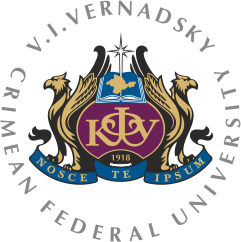 